OBJEDNÁVKAV0ZM-2020-003021List č.	1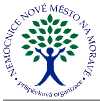 DodavatelNemocnice Nové Město na Moravě, příspěvkováorganizaceŽďárská 610592 31 Nové Město na MoravěIČO 00842001 DIČ CZ00842001A.M.I. - Analytical Medical Instruments, s.r.o.Holešovice, Letohradská 369/3170 00 PrahaCZECH REPUBLICSPisová značka	IČO 63983524 DIČ CZ63983524Kód spojení dodavateleKontakt na dodavatele:PříjemceVyřizuje:	XXXXSchválil:	XXXXE-mail:               XXXXTelefon	XXXX109 840,00 CZKZboží doručit v pracovní dny do 14hodin.Tento doklad byl vytištěn informačním systémem QI 99.23, www.qi.czKód akce1Požadované datum dodáníZpůsob dopravyDatum vytvoření29.10.2020Způsob úhradyVytvořilXXXXDodací podmínkyZodpovědná osobaCeny jsou uváděnyS daníVlastní spojeníDatová schránkay2hrjptPředmětPředmětPředmětPředmětKód zbožíNázev zbožíObjednáno MJ Inteýní kódObjednáno Skladová výsledné MJCena za jednotkuCena celkemZ174206Kanyla High Flow Nasal vel. M10,00 ksXXXXXXXX782916-032-10-161Z174207Kanyla High Flow Nasal vel. L10,00 ksXXXXXXXX782916-032-10-162Z174208Okruh pacientský vyhřívaný s komorou40,00 ksXXXXXXXX782916-303040001Cena celkem bez DPHCena celkem bez DPH90 776,87CZKCelkem DPH19 063,13CZK